                                Liceo José Victorino Lastarria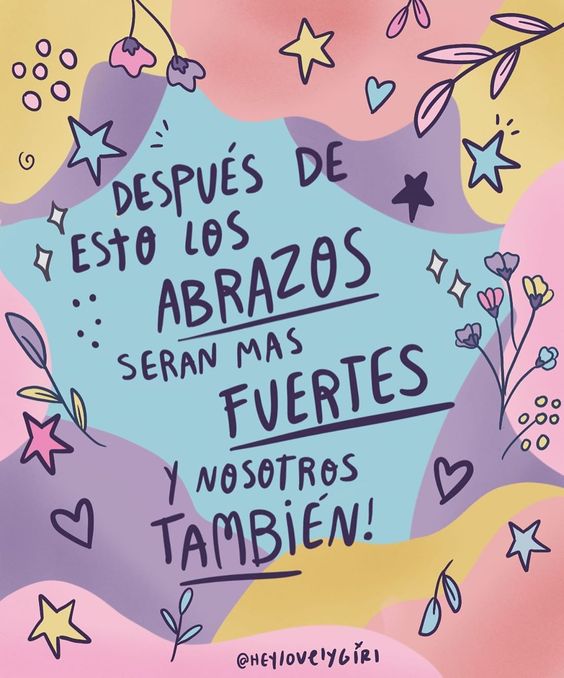                                                  Rancagua                           “Formando Técnicos para el mañana”                                   Unidad Técnico-PedagógicaLAS FUNCIONES DEL ESTADO: FUNCIÓN LEGISLATIVALa función legislativa se asocia con la producción de normas generales y obligatorias, tendientes a regular la conducta de las personas, sean gobernantes o no, y con respecto a todo tipo de relaciones que se establezcan entre ellos.La función legislativa no solo está orientada a crear normas nuevas, sino también a modificar, a establecer leyes interpretativas, o a derogar (anular) normas anteriores.EL CONGRESO NACIONAL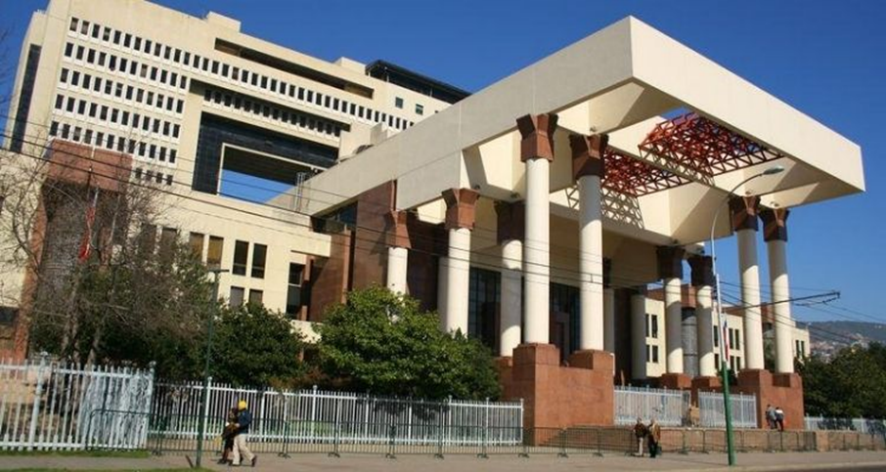 La función legislativa se encuentra repartida en dos órganos del Estado: el órgano ejecutivo, donde el Presidente de la República es colegislador, y el Congreso Nacional, que cumple tanto funciones legislativas como políticas.El Congreso Nacional es un órgano bicameral: compuesto por dos cámaras, una Cámara Baja o de Diputados, y la otra conocida como Cámara Alta o Senado.CÁMARA DE DIPUTADOS 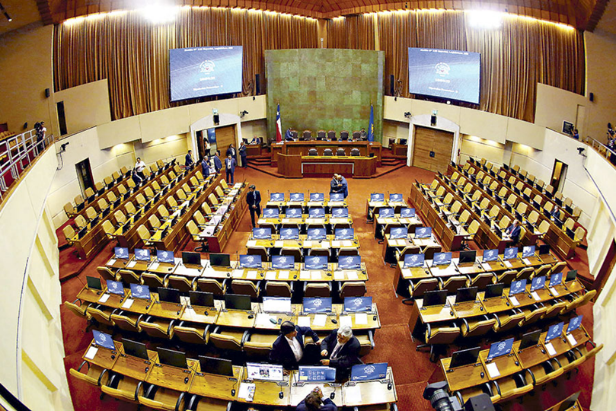 Está integrada por 155 miembros electos en votación directa por los distritos electorales a los que pertenecen. La duración en el cargo es de 4 años y pueden ser reelegidos hasta 2 veces (art. 47 de la Constitución).  Requisitos para ser diputado:- Ser ciudadano con derecho a sufragio.- Tener cumplidos 21 años de edad.- Haber cursado la Enseñanza Media o su equivalente.- Tener residencia de al menos dos años continuos en la región a la que pertenezca el distrito electoral por el que es electo.ATRIBUCIONES DE LA CÁMARA DE DIPUTADOSEL SENADOACTIVIDADESDesarrolla las siguientes preguntas de acuerdo a la información entregada en la presente guía y apoyándote en el texto de estudio (Págs. 32-34)1. ¿Por qué la Constitución no establece como una atribución exclusiva del Congreso la elaboración de leyes? ¿Acaso no es esa la labor fundamental del Parlamento? Justifica tus respuestas.2. Menciona al menos 3 atribuciones que diferencien a los legisladores: diputados y senadores. GUÍA DE HISTORIA Y CIENCIAS SOCIALES DE  4° MEDIOGUÍA DE HISTORIA Y CIENCIAS SOCIALES DE  4° MEDIOGUÍA DE HISTORIA Y CIENCIAS SOCIALES DE  4° MEDIO(Semana del 26 al 30 de octubre de 2020)(Semana del 26 al 30 de octubre de 2020)(Semana del 26 al 30 de octubre de 2020)Nombre:Curso:Fecha:Profesor: Pablo Ortiz OrellanaNivel: 3° MedioNivel: 3° MedioOF 1: Valorar el Estado de Derecho como el marco legal que resguarda el ejercicio de los derechos humanos, regula el poder de los gobernantes y organiza la convivencia política y social.Objetivo de la Clase: Identificar las características y atribuciones de la función legislativa de acuerdo a lo establecido en la constitución.  Objetivo de la Clase: Identificar las características y atribuciones de la función legislativa de acuerdo a lo establecido en la constitución.  Forma de entrega: enviar la guía desarrollada en documento Word, o desarrollar las preguntas en el cuaderno y enviar las fotos como archivos adjuntos al correo pablo.ortiz@liceo-victorinolastarria.cl. Forma de entrega: enviar la guía desarrollada en documento Word, o desarrollar las preguntas en el cuaderno y enviar las fotos como archivos adjuntos al correo pablo.ortiz@liceo-victorinolastarria.cl. Forma de entrega: enviar la guía desarrollada en documento Word, o desarrollar las preguntas en el cuaderno y enviar las fotos como archivos adjuntos al correo pablo.ortiz@liceo-victorinolastarria.cl. 